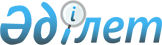 О подготовке, переподготовке и повышении квалификации специалистов по охране труда
					
			Утративший силу
			
			
		
					Постановление Кабинета Министров Республики Казахстан от 10 мая 1994 г. N 493. Утратило силу - постановлением Правительства РК от 27 июля 2005 г. N 781



      Во исполнение Закона Республики Казахстан "Об охране труда" Кабинет Министров Республики Казахстан постановляет: 



      1. Министерству образования Республики Казахстан: 



      дополнить Перечень специальностей высших учебных заведений Республики Казахстан наименованиями специальностей или специализаций для кадрового обеспечения служб охраны труда предприятий и органов управления охраной труда; 



      обеспечить разработку и утверждение соответствующих учебно-тематических планов и программ; 



      определить базовые высшие учебные заведения по подготовке специалистов по охране труда. 



      2. Министерству труда Республики Казахстан совместно с Министерством образования Республики Казахстан, другими заинтересованными министерствами, ведомствами, холдинговыми компаниями, объединениями и концернами определить потребность экономики в специалистах по охране труда и утвердить план подготовки, переподготовки указанных специалистов. 



      3. Возложить на Министерство труда Республики Казахстан координацию работ по подготовке, переподготовке и повышению квалификации специалистов по охране труда для предприятий и органов управления охраной труда. 



             Премьер-министр 



          Республики Казахстан 

					© 2012. РГП на ПХВ «Институт законодательства и правовой информации Республики Казахстан» Министерства юстиции Республики Казахстан
				